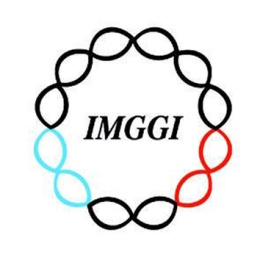 Институт за молекуларну генетику и генетичко инжењерствоКомисија за јавну набавкуБрој: 10/2020Датум: 17.08.2020Београд, Војводе Степе 444аНа основу чл.63 ст.3 Закона о јавним набавкама (“Сл.гласник РС“ бр 124/2012,14/2015 и 68/2015) и на основу захтева заинтересованог лица за појашњењем конкурсне документације, а у вези са припремањем понуде у складу са конкурсном документацијом брoj 10/2020 за јавну набавку у отвореном поступку добра - хемијски производи, Наручилац доноси следеће: ДОДАТНО ПОЈАШЊЕЊЕ КОНКУРСНЕ ДОКУМЕНТАЦИЈЕза јавну набавку у отвореном поступку добра хемијски производи 10/2020У вези са питањем заинтересованог лица које гласи:1.Молимо за додатно појашњење спецификације за ЈН 10/2020Партија 11- Производи CORNING " или одговарајући"Corning® Matrigel® Matrix GFR производи се у више варијанти - LINK.Молимо Вас да дефинишете која од доле наведених варијанти одговара крајњем кориснику:354230 - Corning® Matrigel® Growth Factor Reduced (GFR) Basement Membrane Matrix, LDEV-free, 10 mL356231 - Corning® Matrigel® Growth Factor Reduced (GFR) Basement Membrane Matrix, Phenol Red-free, LDEV-free, 10 mL354263 - Corning® Matrigel® Matrix High Concentration (HC), Growth Factor Reduced (GFR) *LDEV-free, 10 mLНаручилац појашњава:Прва, тј. 354230, је одговарајуца варијанта.2.Да ли  прихватите достављање општих годишњих ауторизација произвођача уместо ауторизација за учествовање у предметној јавној набавци?Наручилац појашњава:Прихватамо достављање општих годишњих ауторизација произвођача уместо ауторизација за учествовање у предметној јавној набавци.3. Thermo Fisher Scientific група обухвата брендове Acros Organics. Fisher Chemical I Fisher BioReagents (kao I Alfa Aesar I Maybridge) I njihov ISO 9001 сертификат гласи на: Sourcing, quality control, handling, packaging, warehousing and worldwide distribution of fine chemicals for research and industry.Молимо да прихавтите достављање поменутог ISO 9001 сертификата за партије где је захтевано достављање сертификата произвођача за производњу а преферирани производђачи su Acros, Fisher I Fisher BioReagents (партије 15 и 20).Наручилац појашњава:Прихватамо достављање ISO 9001 сертификата за произвођаче Acros, Fisher I Fisher BioReagents (партије 15 i 20). 4.  У партији 20, затевате ставку 1. IPTG који је раније произвођач Fisher BioReagets производио под каталошким бројем BP1755. Како је поменути каталошки број укинут да ли је одговарајуце понудити IPTG истог произвођача али под каталоским бројем BP1620? Наручилац појашњава:Прихватамо IPGT са каталошким бројем BP1620.Додатно појашњење конкурсне документације из претходног става доставља се заинтересованом лицу у року од три дана од дана пријема захтева, а објављује се на Порталу јавних набавки и интернет адреси наручиоца www.imgge.bg.ac.rs.         Председник комисије                                                                                                                                                                          Сања Митровић